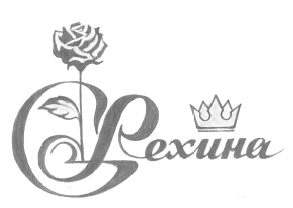 ПРАЙС 07.08.15НАИМЕНОВАНИЕРАЗМЕРСОСТАВЦЕНАПокрывало гобеленовое150*21550%хлопок,50% ПЭ460 р.Покрывало гобеленовое200*22050%хлопок,50% ПЭ580 р.Покрывало меховое/искусственный мех/160*220100% ПЭ1300 р.Покрывало меховое/искусственный мех/220*240100% ПЭ1500 р.